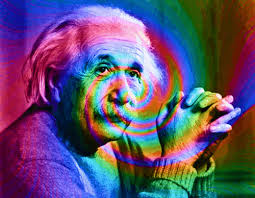 ΠΡΟΣΚΛΗΣΗΤο 2ο Λύκειο Αλίμου σε συνεργασία με τους Συμβούλους Β/θμιας Εκπαίδευσης της Δ΄Αθήνας, Ευαγγελία Αγγελίδου και Παρασκευά Γιαλούρη, το 1ο και 2ο ΕΚΦΕ Δ΄ Δ/νσης  και τους εκπαιδευτικούς Πέτρο Καλογεράκο, Αλέξανδρο Γιώτη και Ανδρέα Δαζέα  διοργανώνουν  Επιστημονική Ημερίδα για καθηγητές  Φυσικής και μαθητές Β΄ και Γ΄Λυκείου προσανατολισμού Θετικών Σπουδών, με θέμα: «Εισαγωγή στην  Ειδική Θεωρία της Σχετικότητας» Εισηγητής: Κώστας Γαβρόγλου, Ομότιμος Καθηγητής ΕΚΠΑΤετάρτη  20 Απριλίου 2016, ώρα 11:00- 13:30 2ο Λύκειο Αλίμου, Ελ. Βενιζέλου 4, ΆλιμοςΠληροφορίες: Πέτρος Καλογεράκος   6977409328, petroskalogerakos@gmail.com Η Διευθύντρια του 2ου Λυκείου Αλίμου                                                                                                 Ρομποτή Σταμάτα